ANALISIS PROSEDUR PEMBIAYAAN BANGUN RUMAH TERHADAP NON PERFORMING FINANCING  PADA PT BANK TABUNGAN NEGARA (PERSERO) TBK KANTOR CABANG SYARIAH BANDUNGLAPORANDiajukan untuk memenuhi salah satu syarat Dalam mencapai sebutan ahli madyaProgram Studi Keuangan dan PerbankanJenjang Program Diploma III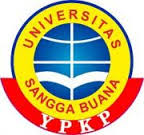 Disusun oleh :SUPIANDIA0011511RB1006FAKULTAS EKONOMIUNIVERSITAS SANGGA BUANAYAYASAN PENDIDIKAN KEUANGAN DAN PERBANKANBANDUNG2018